Understanding Number Unit 3One more and one less, up to 12Active LearningTeacher NotesYou will need:pegged ‘washing line’ with large numbers 1-10; 1-6 dice; 4-9 dice; dice adapted to show 1-2-3-3-4-4; pegged number line 1-9; playdough/salt dough; counters; boards for dough; chalk; beanbags; lots of number shapes, e.g. Numicon; number cards 1-10 (see resources)Unit 3: One more and one less, up to 12Unit 3: One more and one less, up to 12AUTUMN       Understanding Number: Unit 3, Active LearningActivity 1: What’s next on the washing lineActivity 1: What’s next on the washing lineAUTUMN       Understanding Number: Unit 3, Active LearningAims:  To recognise numerals 1-5 (or beyond).To say the next number.To know the number before or after another.You will need:  pegged ‘washing line’ with large numbers 1-10; 1-6 dice; 4-9 dice; dice adapted to show 1-2-3-3-4-4AUTUMN       Understanding Number: Unit 3, Active LearningPedagogy:  possibly large group up to 10 for ‘main’ input; smaller groups for support/ challengePedagogy:  possibly large group up to 10 for ‘main’ input; smaller groups for support/ challengeAUTUMN       Understanding Number: Unit 3, Active LearningPreparation: peg out numbers; prepare dice for support/ challenge (see above)Preparation: peg out numbers; prepare dice for support/ challenge (see above)AUTUMN       Understanding Number: Unit 3, Active LearningWhat to do:Display a washing line with numbers 1 to 10. Roll a large 1-6 dice. Show me this number on your fingers. What’s the next number? Show me.Point to both numbers on the washing line to confirm. Repeat at least 5 times.Just roll the dice; children say the next number each time.NB This is a significant activity. Consider keeping it out for children to explore independently during free-flow.Support  Use a washing line with numbers 1-5 and dice labelled 1-2-3-3-4-4.Challenge children by using a dice labelled 4-9.  What’s the number before __? Close your eyes…what’s the number after __?What to do:Display a washing line with numbers 1 to 10. Roll a large 1-6 dice. Show me this number on your fingers. What’s the next number? Show me.Point to both numbers on the washing line to confirm. Repeat at least 5 times.Just roll the dice; children say the next number each time.NB This is a significant activity. Consider keeping it out for children to explore independently during free-flow.Support  Use a washing line with numbers 1-5 and dice labelled 1-2-3-3-4-4.Challenge children by using a dice labelled 4-9.  What’s the number before __? Close your eyes…what’s the number after __?AUTUMN       Understanding Number: Unit 3, Active LearningOutcomes:	I can recognise numerals to 5 (or beyond).I can say the next number, when looking at a number track.(Some children) I can say the number before or after another.Outcomes:	I can recognise numerals to 5 (or beyond).I can say the next number, when looking at a number track.(Some children) I can say the number before or after another.AUTUMN       Understanding Number: Unit 3, Active LearningUnit 3: One more and one less, up to 12Unit 3: One more and one less, up to 12AUTUMN    Understanding Number: Unit 3, Active LearningActivity 2: Playdough digitsActivity 2: Playdough digitsAUTUMN    Understanding Number: Unit 3, Active LearningAims: To recognise numerals 1-5 (or beyond).To practise manipulative skills.To say the next number.To know the number before or after another.You will need:  pegged number line 1-9; playdough/salt dough; counters; boards for doughAUTUMN    Understanding Number: Unit 3, Active LearningPedagogy:  Small group up to 4. Find somewhere calm so children can maintain focus, hear and learn from each other.Pedagogy:  Small group up to 4. Find somewhere calm so children can maintain focus, hear and learn from each other.AUTUMN    Understanding Number: Unit 3, Active LearningPreparation: peg out numbers, put counters in a dish, set out table with playdough and boardsPreparation: peg out numbers, put counters in a dish, set out table with playdough and boardsAUTUMN    Understanding Number: Unit 3, Active LearningWhat to do:Display a pegged line. Choose a number to take off the line… Can you make this number with playdough?Children roll out sausages or mould the dough to make the number and the next number.Now can you find that number of counters? Let’s press the counters into each!Encourage children to review progress/ success: How’s that going…will you have space for all your counters?You could dry the numbers, then have the children paint/ decorate them for display, asking for help ordering them. What’s 1 more than 4?  What’s the number after 6?Support Use a washing line with numbers 1-5.Challenge Ask children to choose a number and make the number before. What’s 1 less than 6?What to do:Display a pegged line. Choose a number to take off the line… Can you make this number with playdough?Children roll out sausages or mould the dough to make the number and the next number.Now can you find that number of counters? Let’s press the counters into each!Encourage children to review progress/ success: How’s that going…will you have space for all your counters?You could dry the numbers, then have the children paint/ decorate them for display, asking for help ordering them. What’s 1 more than 4?  What’s the number after 6?Support Use a washing line with numbers 1-5.Challenge Ask children to choose a number and make the number before. What’s 1 less than 6?AUTUMN    Understanding Number: Unit 3, Active LearningOutcomes:	I can recognise numerals to 5 (or beyond).I can handle malleable materials with increasing control.I can say the next number.  I am beginning to know the number before or after another.Outcomes:	I can recognise numerals to 5 (or beyond).I can handle malleable materials with increasing control.I can say the next number.  I am beginning to know the number before or after another.AUTUMN    Understanding Number: Unit 3, Active LearningUnit 3: One more and one less, up to 12Unit 3: One more and one less, up to 12AUTUMN    Understanding Number: Unit 3, Active LearningActivity 3: Beanbag hopscotchActivity 3: Beanbag hopscotchAUTUMN    Understanding Number: Unit 3, Active LearningAims: To understand the rules for being together with others, such as waiting for a turn.To recognise numerals 1-5 (or beyond).To know the number before or after another.You will need:  chalk; beanbagsAUTUMN    Understanding Number: Unit 3, Active LearningPedagogy:  Small group 4-5Pedagogy:  Small group 4-5AUTUMN    Understanding Number: Unit 3, Active LearningPreparation: Chalk out a hopscotch grid on the playgroundPreparation: Chalk out a hopscotch grid on the playgroundAUTUMN    Understanding Number: Unit 3, Active LearningWhat to do:Take children outside to play hopscotch. They throw a bean bag onto the hopscotch grid.They say number one after the one the bean bag has landed on, e.g. land on 3, say 4. If correct they hopscotch to collect the bean bag. If not, they give the bean bag back. Who collects the most bean bags?Leave the grid and beanbags on the playground for children to explore independently during free-flow.Support children who need it by limiting grid to a smaller number, e.g. 5 or 6Challenge Encourage visualisation: Close your eyes and throw your bag… It landed on 7 - what’s the next number?What to do:Take children outside to play hopscotch. They throw a bean bag onto the hopscotch grid.They say number one after the one the bean bag has landed on, e.g. land on 3, say 4. If correct they hopscotch to collect the bean bag. If not, they give the bean bag back. Who collects the most bean bags?Leave the grid and beanbags on the playground for children to explore independently during free-flow.Support children who need it by limiting grid to a smaller number, e.g. 5 or 6Challenge Encourage visualisation: Close your eyes and throw your bag… It landed on 7 - what’s the next number?AUTUMN    Understanding Number: Unit 3, Active LearningOutcomes:	I understand the rules for playing together, such as waiting for a turn.I can recognise numerals to 5 (or beyond).I can say the next number.  I am beginning to know the number before or after another.Outcomes:	I understand the rules for playing together, such as waiting for a turn.I can recognise numerals to 5 (or beyond).I can say the next number.  I am beginning to know the number before or after another.AUTUMN    Understanding Number: Unit 3, Active LearningUnit 3: One more and one less, up to 12Unit 3: One more and one less, up to 12AUTUMN    Understanding Number: Unit 3, Active LearningActivity 4: I’ve got 1 more!Activity 4: I’ve got 1 more!AUTUMN    Understanding Number: Unit 3, Active LearningAims: To recognise number shapes & numerals 1-5 (or beyond).To know the number 1 more than another.You will need:  lots of number shapes, e.g. Numicon; number cards 1-10 (see resources)AUTUMN    Understanding Number: Unit 3, Active LearningPedagogy: Small group 4-5Pedagogy: Small group 4-5AUTUMN    Understanding Number: Unit 3, Active LearningPreparation: Put number shapes 2-9 in a tub on the table for children; number shapes 1-10 in a feely bag, number shape 1s in a potPreparation: Put number shapes 2-9 in a tub on the table for children; number shapes 1-10 in a feely bag, number shape 1s in a potAUTUMN    Understanding Number: Unit 3, Active LearningWhat to do:Play a game of ‘I’ve got 1 more!’  Let each child in the group choose three number shapes, e.g. Numicon, from a selection of shapes 2-9.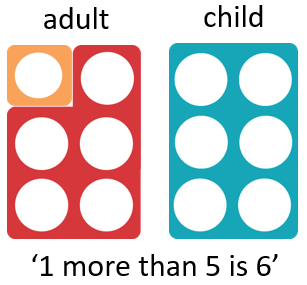 Adult chooses a number shape 1-10 from a feely bag and shows it to the children. If any child has the shape that is 1 more than the adult, they call ‘I’ve got 1 more!’.Place a 1-shape on the adult’s shape to check it matches theirs (see picture)Repeat with other shapes from the bag.Support  Have children put a set of number shapes 1-10 in order before playing the game.Challenge Use number shapes as above, with numeral cards 1-10 in the feely bag.What to do:Play a game of ‘I’ve got 1 more!’  Let each child in the group choose three number shapes, e.g. Numicon, from a selection of shapes 2-9.Adult chooses a number shape 1-10 from a feely bag and shows it to the children. If any child has the shape that is 1 more than the adult, they call ‘I’ve got 1 more!’.Place a 1-shape on the adult’s shape to check it matches theirs (see picture)Repeat with other shapes from the bag.Support  Have children put a set of number shapes 1-10 in order before playing the game.Challenge Use number shapes as above, with numeral cards 1-10 in the feely bag.AUTUMN    Understanding Number: Unit 3, Active LearningOutcomes:	I can recognise number shapes to 10 and numerals 1-5 (or beyond).I can say the number 1 more than another.Outcomes:	I can recognise number shapes to 10 and numerals 1-5 (or beyond).I can say the number 1 more than another.AUTUMN    Understanding Number: Unit 3, Active LearningKEY CONCEPTSMake sure children are secure about the order of numbers before asking what comes after or before each numberAnswer questions such as:If we put the number shapes in order, what comes after 4?What’s the next number?What is one more than 5? One less than 3?Use number staircases to show a starting point and how you arrive at another point when looking for the number after or before another.Children need to be able to say ‘1 more’ than a number without having to start counting from 1. This is the basis of the ‘counting on’ strategy for addition.Children need to be able to say ‘1 less’ than a number. This is the basis of the ‘counting back’ strategy for subtraction.To be able to say the number ‘before’ and ‘after’.Knowing ‘1 more’ and ‘1 less’ shows understanding of a number’s position in the number sequence.Watch out for children who:struggle to say ‘one more’ without having to recite numbers from 1.Support them by:- using a physical representation of number, e.g. Numicon, alongside numerals;- saying the number before and the number to prompt the next number.  E.g. What’s the number after four?  Say ‘three, four, ____?’- rehearsing placing mixed-up numbers/ number shapes in order.